REGIONAL BUREAU FOR AFRICA CAPACITY BUILDING FOR R&D INSTITUTIONS AND UNIVERSITIES, JULY 2020organized by the World Intellectual Property Organization (WIPO)PROVISIONAL PROGRAMprepared by the International Bureau of WIPOEEEEE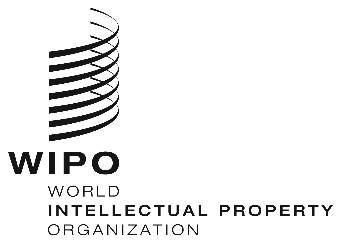 WEBINARSWEBINARSWEBINARSWEBINARSWEBINARSORIGINAL:  eNGLISH ORIGINAL:  eNGLISH ORIGINAL:  eNGLISH ORIGINAL:  eNGLISH ORIGINAL:  eNGLISH DATE:  June 26, 2020 DATE:  June 26, 2020 DATE:  June 26, 2020 DATE:  June 26, 2020 DATE:  June 26, 2020 Tuesday, July 28, 2020Tuesday, July 28, 2020Tuesday, July 28, 202010.00 – 12.00Topic 1        Basics of Intellectual Property (IP) IP ConceptsIP TypesImportance of IP for R&D institutionsSpeaker:	Prof. Barthelemy  Nyasse	International Consultant &IP Expert; CameroonDiscussions[End of Webinar]